CUADROS DE BONOS EN DOLARES – 26/10/2020BONOS EN DOLARES COTIZADOS EN PESOS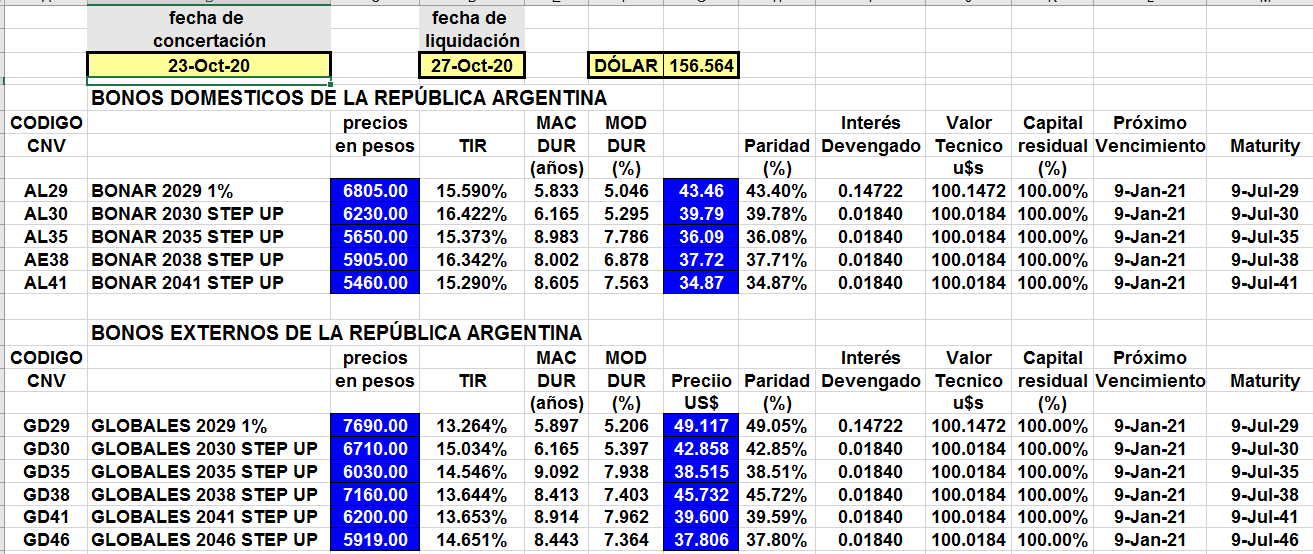 BONOS EN DOLARES COTIZADOS EN DOLARES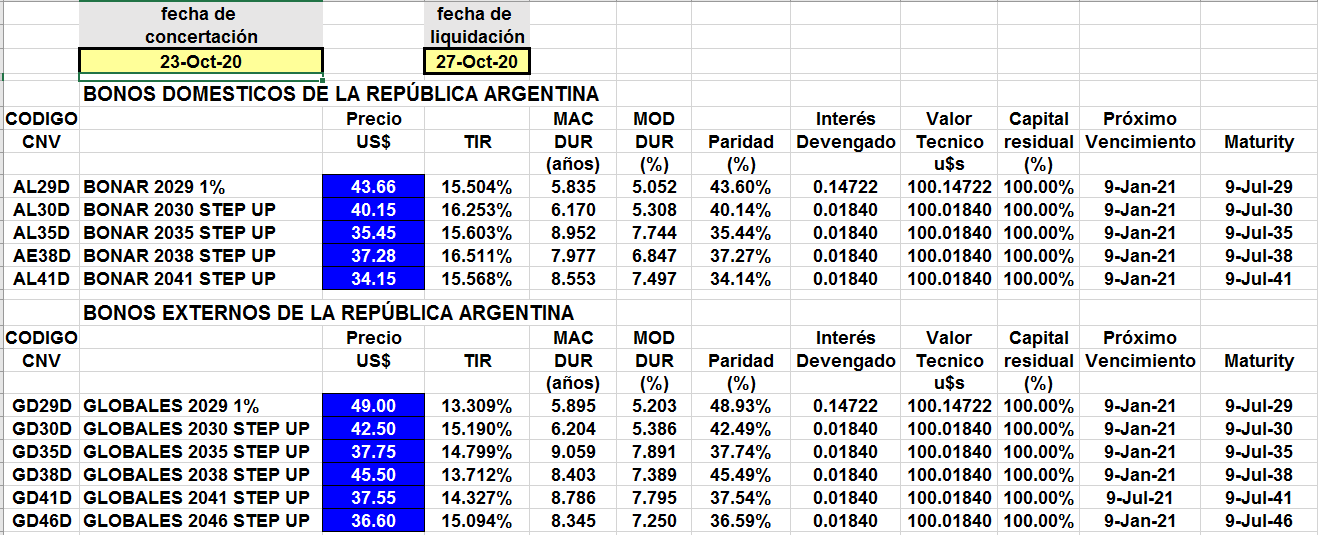 BONOS DOLLAR-LINKED – T2V1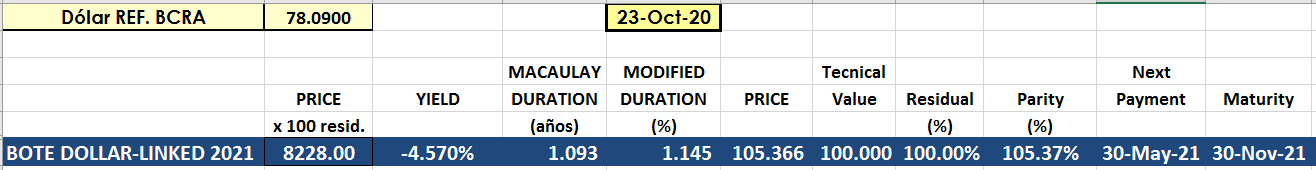 